Progetto per autoriparatori "A tuo Service"SCHEDA DI ADESIONENome_________________________________ Cognome___________________________Azienda ___________________________________________________________________Sede ________________________________________P.IVA ________________________Tel\Fax _______________________________Mail_________________________________Nominativo/i del Partecipante/i _________________________________________________Si autorizza al trattamento dei dati in ottemperanza al D.Lgs. 196/03	Firma per accettazione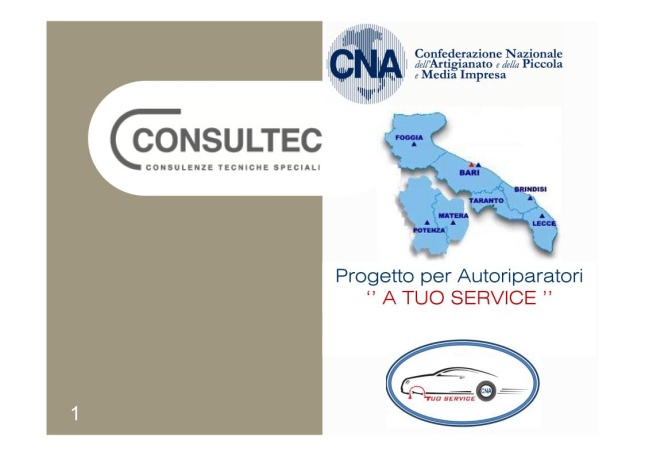 